KATA PENGANTAR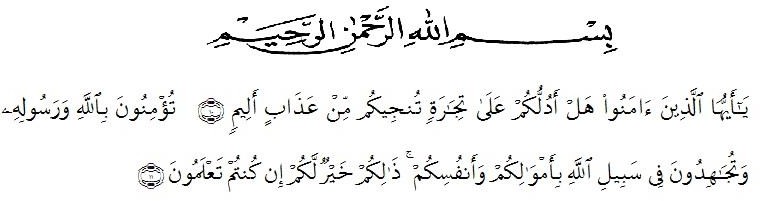 Artinya :“Hai orang-orang yang beriman, sukakah kamu aku tunjukkan suatu perniagaan yang dapat menyelamatkan kamu dari azab yang pedih? (yaitu) kamu beriman kepada Allah dan Rasul-Nya dan berjihad dijalan-Nya dengan harta dan jiwamu, itulah yang lebih baik bagimu jika kamu mengetahuinya. (QS. Ash-shaff: 10-11).	Segala puji syukur penulis ucapkan kepada Allah SWT atas rahmat dan karuania-Nya sehingga penulis melaksanakan penelitian dan menyelesaikan penulisan skripsi ini dengan judul “Penetapan Kadar Rhodamin B Pada Permen Lollipop Dengan Metode Spektrofotometri Visible”, sebagai syarat memperoleh gelar Sarjana Farmasi pada Fakultas Farmasi Universitas Muslim Nusantara Al Washliyah Medan. Pada kesempatan ini penulis mengucapkan terimakasih yang sebesar-besarnya kepada ayahanda Syahrial Lubis dan ibunda Umiati sehingga penulis dapat menyelesaikan penulisan skripsi ini. Pada kesempatan ini penulis juga mengucapkan terimah kasih yang sebesar-besarnya kepada Bapak Dr.Ridwanto, M.Si selaku  pembimbing dan Ibu Anny Sartika Daulay, S.Si., M.Si serta Ibu apt. Rafita Yuniarti, S.Si., M.Kes selaku dosen penguji satu dan penguji dua yang telah memberi banyak masukan, saran dan bimbingan selama penelitian sehingga selesainya skripsi ini.Pada kesempatan ini penulis juga mengucapkan terima kasih yang sebesar-besarnya kepada:Bapak Dr. KRT. Hardi Mulyono K. Surbakti selaku Rektor Universitas Muslim Nusantara Al Washliyah Medan.Ibu apt. Minda Sari Lubis, S.Farm., M.Si selaku Dekan Fakultas Farmasi Universitas Muslim NusantaraAl Washliyah Medan.Ibu apt. Rafita Yuniarti, S.Si., M.Kes sebagai Wakil Dekan I Fakultas Farmasi Umn Al Washliyah Medan.Bapak apt. Haris Munandar Nasution, S.Farm., M.Si sebagai Ketua Prodi Farmasi Fakultas Farmasi Umn Al Washliyah Medan.Ibu Anny Sartika Daulay, S.Si., M.Si sebagai Kepala Laboratorium Farmasi Terpadu Universitas Muslim Nusantara Al Washliyah Medan beserta Laboran yang telah memberikan izin kepada penulis untuk menggunakan fasilitas laboratorium.Bapak/Ibu staf pengajar Fakultas Farmasi Program Studi Sarjana Farmasi Universitas Muslim Nusantara Al Washliyah Medan yangtelah mendidik dan membina penulis hingga dapat menyelesaikan pendidikan.Terima kasih kepada Amalia Khairunnisa Lubis, Ahmad Rasyid Ridho, Fadila septiana, Hidayani Malania, Irvan Andreansyah, Lidya Mentari, Nurhayati Br.Karo, Zahra Balqis, Vici Delvio Rosa, Rinatul Zahara, Rani Ramadani selaku teman penulis yang telah mendukung dan membantu proses pembuatan skripsi ini.Penulis menyadari bahwa bahan skripsi ini masih banyak kekurangan,oleh karena itu dengan segala kerendahan hati, penulis menerima kritik dan saran yang bersifat membangun demi kesempurnaan skripsi ini.Akhirnya penulis ucapkan terimakasih kepada semua pihak yang telah membantu yang tidak disebutkan satu persatu dalam penulisan skripsi ini. Semoga skripsi ini bermanfaat bagi ilmu pengetahuan pada umumnya dan bidang Farmasi khususnya.					   		Medan, Juni 2021					   		Penulis		Cindy Natasya Lubis		NPM. 172114069